[Title][authors]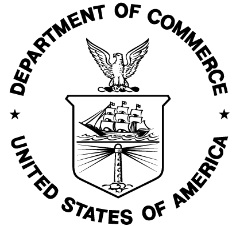 U.S. Department of CommerceNational Oceanic and Atmospheric AdministrationNational Marine Fisheries ServiceNOAA Technical Memorandum NMFS-[F/SPO, OHC, OPR or OSF]-###[Month] 2017[Title][Authors]NOAA Technical Memorandum NMFS-[F/SPO, OHC, OPR or OSF]-###[month] [year]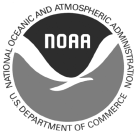 U.S. Department of CommerceWilbur L. Ross, Jr., Secretary  National Oceanic and Atmospheric AdministrationRDML Tim Gallaudet, Ph.D., USN Ret., Acting NOAA AdministratorNational Marine Fisheries ServiceChris Oliver, Assistant Administrator for Fisheries Recommended citation:[Authors]. [Year]. [Title] NOAA Tech. Memo. NMFS-[F/SPO, OHC, OPR or OSF]-###, ## p.Copies of this report may be obtained from:[office name]National Oceanic and Atmospheric Administration 1315 East-West Highway [bldg./room]Silver Spring, MD 20910[or alternate address]Or online at:http://spo.nmfs.noaa.gov/tech-memos/ [or alternate URL for OHC, OSF or OPR pages]ii